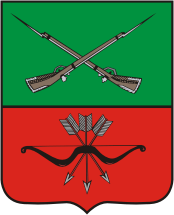 АДМИНИСТРАЦИЯ ГУБЕРНАТОРА И ПРАВИТЕЛЬСТВА ЗАПОРОЖСКОЙ ОБЛАСТИ__________________________________________________________________УКАЗВРЕМЕННО ИСПОЛНЯЮЩЕГО ОБЯЗАННОСТИ ГУБЕРНАТОРА ЗАПОРОЖСКОЙ ОБЛАСТИО создании Общественной палаты Запорожской области«01» 06  2023 г.					                	                         № 140-у  В соответствии с Федеральным законом от 23 июня 2016 года № 183-ФЗ «Об общих принципах организации и деятельности общественных палат субъектов Российской Федерации», руководствуясь Конституцией Российской Федерации, Федеральным конституционным законом от 4 октября 2022 года № 7-ФКЗ «О принятии в Российскую Федерацию Запорожской области и образовании в составе Российской Федерации нового субъекта - Запорожской области»,ПОСТАНОВЛЯЮ:1. Создать Общественную палату Запорожской области.2. Утвердить Положение об Общественной палате Запорожской области (Приложение 1).3. Приступить к формированию Общественной палаты Запорожской области в порядке статьи 3 Положения об Общественной палате Запорожской области.4. Контроль за исполнением настоящего Указа возложить на первого заместителя Губернатора Запорожской области по внутренней политике.5. Настоящий Указ вступает в силу со дня его официального опубликования.Временно исполняющий обязанностиГубернатора Запорожской области      (подпись)                     Е.В. Балицкий                     Приложение 1УТВЕРЖДАЮ:Временно исполняющий обязанностиГубернатора Запорожской области(подпись)  Е.В. Балицкий«01» 06   2023 г. № 140-уПоложение«Об Общественной палате Запорожской области»Статья 1. Общие положения1.1. Общественная палата Запорожской области (далее – Общественная палата) обеспечивает взаимодействие граждан Российской Федерации, проживающих на территории Запорожской области (далее – граждане), и некоммерческих организаций, созданных для представления и защиты прав и законных интересов профессиональных и социальных групп (далее – некоммерческие организации), зарегистрированных в соответствии с законодательством Российской Федерации, с территориальными органами федеральных органов исполнительной власти, органами государственной власти Запорожской области и органами местного самоуправления, находящимися на территории Запорожской области (далее - органы местного самоуправления), в целях учета потребностей и интересов граждан, защиты прав и свобод граждан, прав и законных интересов некоммерческих организаций при формировании и реализации государственной политики в целях осуществления общественного контроля за деятельностью территориальных органов федеральных органов исполнительной власти, органов исполнительной власти Запорожской области, органов местного самоуправления, государственных и муниципальных организаций, иных организаций, осуществляющих в соответствии с федеральными законами отдельные публичные полномочия на территории Запорожской области.1.2. Общественная палата формируется и осуществляет свою деятельность на основе Конституции Российской Федерации, международного договора между Российской Федерацией и Запорожской областью о принятии в Российскую Федерации Запорожской области и образовании в составе Российской Федерации нового субъекта, постановления Конституционного Суда Российской Федерации от 2 октября 2022 г. № 38-П, федерального конституционного закона от 4 октября 2022 г. № 7-ФКЗ «О принятии в Российскую Федерацию Запорожской области и образовании в составе Российской Федерации нового субъекта – Запорожской области», других федеральных конституционных законов, федеральных законов, иных нормативных правовых актов Российской Федерации, настоящего постановления и иных нормативных правовых актов Запорожской области с учетом наличия переходного периода интеграции Запорожской области в правовую систему Российской Федерации до 1 января 2026 года. 1.3. Деятельность Общественной палаты основывается на принципах законности, гласности, открытости и самоуправления. 1.4. Общественная палата не является юридическим лицом и не подлежит государственной регистрации. Общественная палата имеет печать и бланк с изображением герба Запорожской области. 1.5. Местонахождение Общественной палаты – город Мелитополь Запорожской области. Статья 2. Цели и задачи деятельности Общественной палаты2.1. Общественная палата призвана обеспечить согласование общественно значимых интересов граждан, некоммерческих организаций, органов государственной власти Запорожской области и органов местного самоуправления для решения наиболее важных вопросов экономического и социального развития Запорожской области, защиты прав и свобод граждан, развития демократических институтов путем:1) привлечения к своей работе граждан и некоммерческих организаций;2) выдвижения и поддержки гражданских инициатив, направленных на реализацию конституционных прав, свобод и законных интересов граждан, прав и законных интересов некоммерческих организаций;3) выработки рекомендаций органам государственной власти Запорожской области при определении приоритетов в области государственной поддержки некоммерческих организаций, деятельность которых направлена на развитие гражданского общества в Запорожской области;4) взаимодействия с Общественной палатой Российской Федерации, общественными палатами субъектов Российской Федерации, общественными палатами (советами) муниципальных образований, общественными советами при законодательных (представительных) и исполнительных органах государственной власти субъектов Российской Федерации;5) оказания информационной, методической и иной поддержки общественным палатам (советам) муниципальных образований, общественным советам при законодательных (представительных) и исполнительных органах государственной власти субъектов Российской Федерации, некоммерческим организациям, деятельность которых направлена на развитие гражданского общества в Запорожской области.2.2. Целями деятельности Общественной палаты являются: - обеспечение участия представителей общества в решении наиболее важных вопросов экономического, социального и культурного развития Запорожской области; - развитие институтов гражданского общества; - обеспечение взаимодействия граждан и некоммерческих организаций с органами государственной власти и органами местного самоуправления. 2.3. Задачами Общественной палаты являются: - формирование общественного мнения и доведение его до сведения органов государственной власти и органов местного самоуправления; - обеспечение открытого и гласного общественного обсуждения наиболее важных вопросов экономического, социального и культурного развития, обеспечения законности, правопорядка, общественной безопасности, защиты прав и свобод граждан, демократических принципов развития гражданского общества с выработкой соответствующих рекомендаций органам государственной власти и органам местного самоуправления; - осуществление общественного контроля за деятельностью органов государственной власти и органов местного самоуправления, а также за соблюдением свободы слова в средствах массовой информации; - оказание информационной, методической и организационной поддержки общественным советам, созданным в муниципальных образованиях; - оказание содействия органам государственной власти Запорожской области при выработке и реализации региональной политики в сфере межнациональных и межрелигиозных отношений; - содействие формированию политической и правовой культуры граждан; - создание условий для противодействия коррупции на территории Запорожской области. Статья 3. Состав и порядок формирования Общественной палаты3.1. Общественная палата состоит из сорока членов, назначаемых в порядке, предусмотренном настоящей статьей. 3.2. Временно исполняющий обязанности Губернатора Запорожской области по результатам проведения консультаций с общественными объединениями и некоммерческими организациями, научными организациями, учреждениями культуры определяет кандидатуры двадцати граждан, пользующихся авторитетом и имеющих особые заслуги перед гражданским обществом и государством, и предлагает этим гражданам войти в состав Общественной палаты.3.3. Временно исполняющий обязанности Губернатора Запорожской области при согласии граждан, указанных в пункте 3.2. настоящей статьи, назначает их членами Общественной палаты.3.4. В течение десяти дней с даты назначения членов Общественной палаты в порядке пункта 3.3. настоящей статьи члены Общественной палаты избирают из представителей некоммерческих организаций, общественных объединений и движений Запорожской области еще двадцать членов Общественной палаты.3.5. Общественная палата является правомочной, если в ее состав вошло более трех четвертей от установленного числа членов Общественной палаты. 3.6. В случае досрочного прекращения полномочий члена Общественной палаты, новый член назначается на вакантное место в соответствии с процедурой, в рамках которой был назначен член Общественной палаты, досрочно прекративший свои полномочия.Статья 4. Член Общественной палаты4.1. Членом Общественной палаты может быть гражданин Российской Федерации, достигший возраста восемнадцати лет.4.2. Член Общественной палаты приостанавливает членство в политической партии на срок осуществления своих полномочий.4.3. Объединение членов Общественной палаты по принципу национальной, религиозной, региональной или партийной принадлежности не допускается.4.4. Члены Общественной палаты при осуществлении своих полномочий не связаны решениями общественных объединений и некоммерческих организаций, членами которых они являются, либо поддержавших их кандидатуры при утверждении.4.5. Отзыв члена Общественной палаты не допускается.4.6. Член Общественной палаты вправе получать компенсацию понесенных за счет собственных средств расходов в связи с осуществлением им полномочий члена Общественной палаты в порядке и размерах, определенных законом Запорожской области.Статья 5. Принципы формирования и деятельности Общественной палатыОсновными принципами формирования и осуществления деятельности Общественной палаты являются: добровольность участия в деятельности Общественной палаты;приоритет прав и законных интересов человека и гражданина;законность;равенство прав институтов гражданского общества;самоуправление;независимость;открытость и гласность. Статья 6. Регламент Общественной палаты6.1. Общественная палата утверждает Регламент Общественной палаты. 6.2. Регламентом Общественной палаты определяются: вопросы внутренней организации и порядка деятельности Общественной палаты; порядок участия членов Общественной палаты в ее деятельности; сроки и порядок проведения заседаний Общественной палаты; сроки и порядок проведения заседаний комиссий Общественной палаты; состав, полномочия и порядок деятельности Совета Общественной палаты; полномочия и порядок деятельности Председателя Общественной палаты и его заместителей; порядок формирования и деятельности комиссий и рабочих групп Общественной палаты, а также порядок избрания и полномочия их руководителей; порядок прекращения и приостановления полномочий членов Общественной палаты;порядок осуществления и прекращения полномочий Председателя Общественной палаты, его заместителей, председателей комиссий Общественной палаты; порядок деятельности аппарата Общественной палаты; формы и порядок принятия решений Общественной палаты; порядок привлечения к работе и участия в работе Общественной палаты граждан и некоммерческих организаций, которые (представители которых) не вошли в ее состав и формы их взаимодействия с Общественной палатой; порядок подготовки и публикации докладов Общественной палаты; порядок подготовки мероприятий, проводимых Общественной палатой; иные вопросы внутренней организации и порядка деятельности Общественной палаты в соответствии с настоящим Законом. 6.3. Изменения в Регламент Общественной палаты утверждаются решением Общественной палаты по представлению Совета Общественной палаты или по инициативе не менее чем одной трети членов Общественной палаты.Статья 7. Кодекс этики членов Общественной палаты7.1 Совет Общественной палаты разрабатывает и представляет на утверждение Общественной палаты Кодекс этики членов Общественной палаты Запорожской области (далее – Кодекс этики). 7.2. Выполнение требований, предусмотренных Кодексом этики, является обязательным для членов Общественной палаты.Статья 8. Полномочия Общественной палаты8.1 Для реализации целей и задач Общественной палаты в соответствии с настоящим Законом Общественная палата вправе: проводить слушания, конференции, семинары, круглые столы и иные обсуждения по общественно значимым вопросам; проводить общественную экспертизу проектов федеральных законов по предметам совместного ведения Российской Федерации и субъекта Российской Федерации – Запорожской области, проектов законов Запорожской области, проектов постановлений органов исполнительной власти Запорожской области и проектов муниципальных правовых актов; предоставлять рекомендации органам государственной власти и органам местного самоуправления по наиболее важным вопросам экономического, социального и культурного развития, обеспечения законности, правопорядка, общественной безопасности, защиты прав и свобод граждан, демократических принципов развития гражданского общества; осуществлять общественный мониторинг реализации программ, законов и иных нормативных правовых актов Запорожской области, правовых актов органов местного самоуправления; приглашать должностных лиц органов государственной власти и органов местного самоуправления на заседания Общественной палаты; запрашивать у органов государственной власти и органов местного самоуправления необходимую информацию; выдвигать и поддерживать гражданские инициативы, направленные на реализацию конституционных прав, свобод и законных интересов граждан и некоммерческих организаций; осуществлять взаимодействие с Общественной палатой Российской Федерации; информировать население о результатах своей деятельности; осуществлять взаимодействие со средствами массовой информации; осуществлять опубликование и распространение методических материалов по проблемам реализации прав и свобод граждан; направлять членов Общественной палаты для участия в мероприятиях, проводимых органами государственной власти, органами местного самоуправления, общероссийскими, межрегиональными и региональными общественными объединениями и иными организациями. Статья 9. Председатель, члены, Совет, комиссии, рабочие группы Общественной палаты9.1. Члены Общественной палаты на первом заседании избирают из своего состава на срок полномочий Общественной палаты Председателя Общественной палаты. 9.2. Председатель Общественной палаты избирается большинством голосов от числа действующих членов Общественной палаты. 9.3. Председатель Общественной палаты работает на постоянной основе. 9.4. Председатель Общественной палаты возглавляет Общественную палату, Совет Общественной палаты, осуществляет организацию деятельности Общественной палаты, Совета Общественной палаты, аппарата Общественной палаты, председательствует на заседаниях Общественной палаты и Совета Общественной палаты, представляет Общественную палату в органах государственной власти, органах местного самоуправления, некоммерческих организациях. 9.5. По предложению Председателя Общественной палаты на заседании Общественной палаты избираются заместители Председателя Общественной палаты. 9.6. Председатель Общественной палаты или по его поручению один из его заместителей принимает участие в заседаниях Законодательного собрания Запорожской области, Президиума Законодательного собрания Запорожской области, комитетов и комиссий Законодательного собрания Запорожской области, Правительства Запорожской области. 9.7. Председатель Общественной палаты подотчетен Общественной палате. 9.8. Председатель Общественной палаты организует работу по разработке, согласованию и утверждению Регламента Общественной палаты. В случае невозможности исполнения полномочий Председателя Общественной палаты соответствующие полномочия по его поручению временно исполняет один из заместителей Председателя Общественной палаты. В случае если полномочия Председателя Общественной палаты не будут возложены Председателем Общественной палаты на одного из его заместителей, соответствующие полномочия временно исполняет старейший по возрасту заместитель Председателя Общественной палаты. 9.9. Совет Общественной палаты является постоянно действующим коллегиальным органом, который координирует деятельность Общественной палаты между заседаниями и обеспечивает взаимодействие Общественной палаты с гражданами, некоммерческими организациями, органами государственной власти и органами местного самоуправления. В состав Совета Общественной палаты входят Председатель Общественной палаты, его заместители и председатели комиссий Общественной палаты. 9.10. Члены Общественной палаты работают в Общественной палате на добровольной и безвозмездной основе. 9.11. Председатель Общественной палаты и его заместители освобождаются от должности в том же порядке, в котором производится их избрание на указанные должности. 9.12. Общественная палата вправе образовывать комиссии Общественной палаты. В состав комиссий Общественной палаты входят члены Общественной палаты. Возглавляет и организует работу комиссии Общественной палаты председатель комиссии Общественной палаты, избираемый из числа ее членов. 9.13. Общественная палата вправе образовывать рабочие группы Общественной палаты. В состав рабочих групп Общественной палаты, помимо членов Общественной палаты, могут входить иные граждане. Статья 10. Участие граждан и некоммерческих организаций в работе Общественной палаты10.1. Общественная палата может привлекать к своей работе граждан, общественные объединения и некоммерческие организации, которые (представители которых) не вошли в ее состав. 10.2 Решение об участии в работе Общественной палаты граждан и некоммерческих организаций принимается Общественной палатой, Советом Общественной палаты или комиссиями Общественной палаты. Статья 11. Основные формы работы Общественной палаты11.1. Основными формами работы Общественной палаты являются ее заседания, заседания Совета, комиссий и рабочих групп Общественной палаты, а также подготовка и опубликование докладов Общественной палаты. 11.2. Заседания Общественной палаты проводятся не реже одного раза в три месяца. 11.3. Внеочередные заседания Общественной палаты созываются Советом Общественной палаты или по инициативе не менее одной трети от числа действующих членов Общественной палаты. 11.4. В работе Общественной палаты могут принимать участие Полномочный представитель Президента Российской Федерации в федеральном округе, Губернатор (временно исполняющий обязанности Губернатора) Запорожской области, Председатель и депутаты высшего законодательного (представительного) органа Запорожской области, руководители органов государственной власти и органов местного самоуправления, прокурор Запорожской области, Уполномоченный по правам человека в Запорожской области, Уполномоченный по правам ребенка в Запорожской области, Уполномоченный по защите прав предпринимателей в Запорожской области, иные лица – по приглашению Общественной палаты, Совета Общественной палаты, Председателя Общественной палаты, председателей комиссий Общественной палаты. 11.5. Заседание Общественной палаты является правомочным, если на нем присутствует не менее половины от числа действующих членов Общественной палаты. Статья 12. Решения Общественной палаты12.1. Общественная палата принимает решения, которые носят рекомендательный характер, за исключением решений об организации работы Общественной палаты. 12.2. Решения Общественной палаты принимаются на ее заседаниях открытым или тайным голосованием большинством голосов от числа присутствующих на заседании членов Общественной палаты. 12.3. Решения Общественной палаты, за исключением решений об организации работы Общественной палаты, доводятся до сведения заинтересованных граждан, некоммерческих организаций, органов государственной власти, органов местного самоуправления. Статья 13. Общественная экспертиза13.1. Общественная палата вправе проводить общественную экспертизу проектов законов Запорожской области, проектов постановлений высшего законодательного (представительного) органа Запорожской области, Правительства Запорожской области и проектов муниципальных правовых актов по инициативе Совета Общественной палаты, комиссии Общественной палаты, высшего законодательного (представительного) органа Запорожской области, Правительства Запорожской области, руководителей органов государственной власти и органов местного самоуправления. 13.2. При наличии обращения Законодательного Собрания Запорожской области, Правительства Запорожской области Общественная палата проводит общественную экспертизу проектов федеральных законов по предметам совместного ведения Российской Федерации и субъекта Российской Федерации – Запорожской области. 13.3. Для проведения общественной экспертизы Общественная палата образует рабочие группы, которые вправе: 1) привлекать экспертов; 2) рекомендовать Общественной палате направить в Законодательное Собрание Запорожской области, Правительство Запорожской области, органы государственной власти и органы местного самоуправления запрос о предоставлении документов и материалов, необходимых для проведения экспертизы; 3) предложить Общественной палате направить членов Общественной палаты для участия в работе Законодательного Собрания Запорожской области при рассмотрении законопроектов, являющихся объектом экспертизы. 13.4. По результатам общественной экспертизы проектов готовятся заключения Общественной палаты, которые носят рекомендательный характер и направляются инициатору, а также заинтересованным органам государственной власти и органам местного самоуправления для рассмотрения. Статья 14. Общественный мониторинг14.1. Общественная палата вправе проводить общественный мониторинг реализации программ, законов и иных нормативных правовых актов Запорожской области, правовых актов органов местного самоуправления в целях оценки эффективности их применения, выявления недостатков и выработки рекомендаций по их устранению. 14.2. При проведении общественного мониторинга члены Общественной палаты по предварительному согласованию вправе посещать органы государственной власти и органы местного самоуправления, а также организации, полностью или частично финансируемые из бюджета Запорожской области или местного бюджета. Статья 15. Поддержка Общественной палатой гражданских инициатив15.1. Общественная палата осуществляет сбор и обработку информации об инициативах граждан и некоммерческих организаций по вопросам экономического, социального и культурного развития Запорожской области, укрепления правопорядка и общественной безопасности, защиты основных прав и свобод человека и гражданина, защиты материнства, отцовства, семьи и детства, защиты общественной нравственности. 15.2. Общественная палата организует и проводит гражданские форумы и слушания по актуальным вопросам общественной жизни. 15.3. Общественная палата доводит до сведения граждан и некоммерческих организаций информацию об инициативах, указанных в пункте 15.1. настоящей статьи, с целью привлечения общественности к их обсуждению и реализации. Статья 16. Взаимодействие с органами государственной власти и органами местного самоуправления16.1. Органы государственной власти и органы местного самоуправления содействуют членам Общественной палаты в исполнении ими полномочий, установленных настоящим Законом. 16.2. Органы государственной власти и органы местного самоуправления предоставляют по запросам Общественной палаты имеющиеся сведения в соответствии с действующим законодательством. Статья 17. Срок полномочий Общественной палаты17.1. Состав Общественной палаты, сформированный в соответствии с настоящим постановлением, осуществляет свои полномочия до первого заседания состава Общественной палаты, сформированного в соответствии с законом Запорожской области «Об Общественной палате Запорожской области», принятым Законодательным Собранием Запорожской области после его избрания.17.2. Законодательное Собрание Запорожской области в течение шести месяцев с даты своего избрания принимает закон Запорожской области «Об Общественной палате Запорожской области».Статья 18. Полномочия членов Общественной палаты18.1. Члены Общественной палаты: принимают личное участие в заседаниях Общественной палаты, заседаниях Совета, комиссий и рабочих групп Общественной палаты, иных мероприятиях, проводимых Общественной палатой; свободно высказывают свое мнение по любому вопросу деятельности Общественной палаты, Совета, комиссий и рабочих групп Общественной палаты; вносят Председателю Общественной палаты предложения по повестке дня заседания Общественной палаты; принимают участие в подготовке материалов к заседаниям Общественной палаты, а также проектов ее решений; участвуют в реализации решений Общественной палаты; знакомятся с документами, иными материалами, содержащими информацию о работе Общественной палаты; обладают равными правами на участие в деятельности Общественной палаты. 18.2. Каждый член Общественной палаты, за исключением Председателя Общественной палаты, обязан состоять в комиссии Общественной палаты. Статья 19. Ограничения, связанные с членством в Общественной палатеЧленами Общественной палаты не могут быть: Президент Российской Федерации, сенаторы Российской Федерации, депутаты Государственной Думы Федерального Собрания Российской Федерации, члены Правительства Российской Федерации, судьи, иные лица, замещающие государственные должности Российской Федерации, лица, замещающие должности федеральной государственной службы, депутаты законодательных (представительных) органов государственной власти субъектов Российской Федерации, иные лица, замещающие государственные должности субъектов Российской Федерации, лица, замещающие должности государственной гражданской службы субъектов Российской Федерации, должности муниципальной службы, а также лица, замещающие муниципальные должности; лица, признанные недееспособными и ограниченно дееспособными на основании решения суда; лица, имеющие непогашенную или неснятую судимость; лица, имеющие гражданство другого государства (других государств), вид на жительство или иной документ, подтверждающий право на постоянное проживание гражданина Российской Федерации на территории иностранного государства;лица, членство которых в Общественной палате ранее было прекращено на основании абзаца двенадцатого статьи 21 настоящего Закона. В данном случае запрет на членство в Общественной палате относится только к работе Общественной палаты следующего состава.Статья 20. Удостоверение члена Общественной палаты20.1. Член Общественной палаты имеет удостоверение члена Общественной палаты (далее – удостоверение), являющееся документом, подтверждающим его полномочия. Член Общественной палаты пользуется удостоверением в течение срока своих полномочий. 20.2. Удостоверение подписывается Председателем Общественной палаты. Образец и описание удостоверения утверждаются Общественной палатой. Удостоверение Председателя Общественной палаты подписывается временно исполняющим обязанности Губернатора Запорожской области. Статья 21. Прекращение и приостановление полномочий члена Общественной палаты21.1. Полномочия члена Общественной палаты прекращаются в порядке, предусмотренном Регламентом Общественной палаты, в случае: истечения срока полномочий Общественной палаты; подачи им заявления о выходе из состава Общественной палаты; неспособности его по состоянию здоровья участвовать в работе Общественной палаты; вступления в законную силу вынесенного в отношении него обвинительного приговора суда; признания его недееспособным, безвестно отсутствующим или объявления умершим на основании решения суда, вступившего в законную силу;прекращения гражданства Российской Федерации; систематического (более трех раз) неучастия без уважительной причины в работе заседаний Общественной палаты; его смерти; возникновения обстоятельств, указанных в статье 19 настоящего Закона; грубого нарушения им Кодекса этики – по решению не менее двух третей установленного числа членов Общественной палаты, принятому на заседании Общественной палаты;если по истечении тридцати дней со дня первого заседания Общественной палаты член Общественной палаты не выполнил требование, предусмотренное пунктом 4.2. статьи 4 настоящего Закона.21.2. Полномочия члена Общественной палаты приостанавливаются в порядке, предусмотренном Регламентом Общественной палаты, в случае:1) предъявления ему в порядке, установленном уголовно-процессуальным законодательством Российской Федерации, обвинения в совершении преступления;2) назначения ему административного наказания в виде административного ареста;3) регистрации его в качестве кандидата на должность Президента Российской Федерации, кандидата в депутаты законодательного (представительного) органа государственной власти, кандидата на должность высшего должностного лица субъекта Российской Федерации (руководителя высшего исполнительного органа государственной власти субъекта Российской Федерации), кандидата на замещение муниципальной должности, доверенного лица или уполномоченного представителя кандидата (избирательного объединения).Статья 22. Обеспечение деятельности Общественной палаты22.1. Финансирование расходов на обеспечение деятельности Общественной палаты осуществляется за счет средств бюджета Запорожской области.   22.2. Организационное, правовое, аналитическое, информационное, документационное, финансовое и материально-техническое обеспечение деятельности Общественной палаты осуществляется аппаратом Общественной палаты либо иным уполномоченным органом. Аппарат Общественной палаты может быть подразделением государственного учреждения Запорожской области. 22.3. В течение тридцати дней со дня первого заседания Общественной палаты уполномоченным органом должен быть создан сайт Общественной палаты в информационно-телекоммуникационной сети Интернет.Статья 23. Первое заседание Общественной палаты23.1. Общественная палата, образованная в правомочном составе, собирается на свое первое заседание не позднее чем через десять дней со дня завершения процедуры формирования текущего состава. 23.2. Созыв и организацию подготовки проведения первого заседания Общественной палаты нового состава осуществляет уполномоченный орган Запорожской области. 23.3. Первое заседание Общественной палаты нового состава открывает и ведет до избрания Председателя Общественной палаты старейший по возрасту член Общественной палаты. 23.4. На первом заседании Общественная палата избирает своего представителя в Общественной палате Российской Федерации.Статья 24. Вступление в силу настоящего Положения и переходные положения24.1. Настоящее Положение вступает в силу со дня его официального опубликования.24.2. Настоящее постановление действует до принятия законодательным (представительным) органом Запорожской области закона «Об Общественной палате Запорожской области».